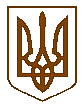 УКРАЇНАКОМИШУВАСЬКА СЕЛИЩНА РАДАОРІХІВСЬКОГО РАЙОНУ ЗАПОРІЗЬКОЇ  ОБЛАСТІВосьмого скликанняЧетверта сесіяРІШЕННЯ20 січня 2017 року                                                                                     №  07Про  затвердження Порядку встановлення/погодженнятарифів на ритуальні послугиРозглянувши клопотання начальника Комишуваського комунального підприємства Галкіна Олександра Вікторовича від 24.12.2017 №938  та керуючись п.1 власних повноважень ст. 30 Закону України «Про місцеве самоврядування в Україні», ст. 8,10 Закону України «Про поховання та похоронну справу», «Необхідним мінімальним переліком окремих видів ритуальних послуг», затверджених наказом Держжитлокомунгоспу України від 19.11.2003 року №193, зареєстрованим в Міністерстві юстиції України 08.09.2004 року за №1112/9710,   Комишуваська селищна  рада    ВИРІШИЛА:Затвердити Порядок  встановлення/погодження тарифів на ритуальні послуги, який є додатком до цього рішення.Контроль за виконанням даного рішення покласти на постійну комісію Комишуваської селищної ради з питань планування, фінансів, бюджету та соціально-економічного розвиткуСелищний голова							Ю.В.Карапетян	Додаток                                                             до рішення  виконавчого комітету Комишуваської селищної радивід 20.01.2017   №07Порядок встановлення/погодженнятарифів на ритуальні послуги                                            1. Загальні положення      1. Порядок встановлення/ погодження тарифів на ритуальні послуги (далі – Порядок ) спрямований на упорядкування відносин між органами виконавчої влади місцевого самоврядування і суб’єктами господарювання, а також на забезпечення належного функціонування підприємств житлово-комунального господарства.      1.2. До житлово-комунальних послуг, встановлення/погодження тарифів на які здійснюється відповідно до Порядку, визначеного виконавчим органом місцевого самоврядування, належать: ритуальні послуги.2. Питання Порядку встановлення/погодження тарифів2.1. Визначений виконавчим органом місцевого самоврядування Порядок поширюється на всі суб’єкти господарювання, незалежно від їх організаційно-правової форми, які виконують та надають ритуальні послуги, у тому числі й ті, для яких надання ритуальних послуг не є основним видом діяльності.2.2. Суб’єкти господарювання, які надають ритуальні послуги, за результатами роботи у звітному періоді (квартал, рік) проводять економічний аналіз фактичних витрат на надання цих послуг щодо їх відповідності економічно обґрунтованому рівню витрат та розміру діючих тарифів.Під час проведення економічного аналізу досліджується відповідність фактичних якісних та кількісних показників, що характеризують ритуальну послугу, нормативним, а також вартісних, за визначеними в установленому порядку статтями витрат, економічно обґрунтованим витратам. Крім цього здійснюється аналіз причин відхилення фактичних витрат від планових, врахованих у діючих тарифах, оцінюється об’єктивність та обґрунтованість здорожуючи факторів.2.3. За результатами проведеного економічного аналізу суб’єктами господарювання приймається рішення про обґрунтованість діючих тарифів або необхідність їх перегляду (збільшення або зниження) для усіх або окремих категорій споживачів. Підставами для перегляду діючих тарифів на ритуальні послуги та звернення до виконавчих органів місцевого самоврядування з питань їх погодження є наступні чинники: - Згідно глави 4 Наказу Державного комітету України з питань житлово –комунального господарства від 19.11.2003 р. №194 «Про затвердження Єдиної методики вартості надання необхідного мінімального переліку окремих видів комунальних послуг, реалізації предметів ритуальної належності», зі змінами затвердженими наказом № 128 від 12.05.2009 р. п.4 адміністративні витрати в розрахунки  включаються в розмірі, що не перевищує 15% планової виробничої собівартості.- Згідно глави 5 Наказу Державного комітету України з питань житлово –комунального господарства від 19.11.2003 р. №194 «Про затвердження Єдиної методики вартості надання необхідного мінімального переліку окремих видів комунальних послуг, реалізації предметів ритуальної належності», зі змінами затвердженими наказом № 128 від 12.05.2009 р. п.5 витрати на збут в розрахунки  включаються в розмірі, що не перевищує 5% планової виробничої собівартості.- Згідно глави 9 пункту 9,6 Наказу Державного комітету України з питань житлово –комунального господарства від 19.11.2003 р. №194 «Про затвердження Єдиної методики вартості надання необхідного мінімального переліку окремих видів комунальних послуг, реалізації предметів ритуальної належності», зі змінами затвердженими наказом № 128 від 12.05.2009 р. п.9 рівень рентабельності не повинен перевищувати в цілому по підприємству 12%. Рентабельність 12%.під час проведення економічного аналізу встановлено відхилення (збільшення або зменшення) більш ніж на 5 відсотків економічно обґрунтованого фактичного рівня витрат на ритуальної послуги від планових витрат, врахованих у діючому тарифі;відбулися зміни ставок платежів, податків, мінімального рівня заробітної плати, ставок орендної плати, інших обов’язкових платежів і зборів, цін і тарифів на паливно-енергетичні ресурси, реагенти та інші матеріальні ресурси, значні зміни обсягів надання ритуальних послуг тощо, які спричинили зміну економічно обґрунтованих витрат, на підставі яких був встановлений тариф, більше ніж на 5 відсотків;змінилась організаційно-правова форма суб’єкта господарювання;у місцевому бюджеті не передбачено видатків на відшкодування різниці між встановленим розміром тарифу на ритуальну послугу та економічно обґрунтованими витратами на її надання;наявність інших об’єктивних факторів, які зумовлюють необхідність перегляду тарифів на ритуальні послуги з метою приведення їх у відповідність до економічно обґрунтованих витрат, та є підставою подання письмової заяви органу виконавчої влади місцевого самоврядування щодо їх погодження.2.4.   Розрахунки економічно обґрунтованих планових витрат на надання послуг здійснюється суб’єктами господарювання відповідно до порядків формування тарифів на ритуальні послуги, встановлених чинними нормативно-правовими актами.2.5.   Суб’єкти господарювання звертаються до виконавчого органу місцевого самоврядування з письмовою заявою про необхідність перегляду тарифів.До заяви додається пакет документів згідно з наступним переліком:2.5.1.  обґрунтування необхідності зміни тарифу;2.5.2.  проект нових розмірів тарифів;2.5.3. вихідні дані щодо обсягу послуг  рівня нормативних та фактичних витрат;2.5.4. документальне підтвердження цін і тарифів на енергоносії, ПММ, матеріали;2.5.5. план капітальних інвестицій;2.5.6. розрахунки повної собівартості послуги за узгодженою між сторонами формою в межах встановлених законодавством вимог щодо класифікації та складу витрат;2.5.7. кошторис фактичних витрат за попередній рік за статтями витрат на підставі бухгалтерського обліку;2.5.8. пропозиції щодо строку дії тарифів та обґрунтування запропонованого строку (у разі зміни тарифу з причини затвердження довгострокової цільової програми розвитку).Перелік документів може бути доповнений виконавчим органом місцевого самоврядування з відповідним обґрунтуванням.Зазначені документи підписуються керівником суб’єкта господарювання та завіряються печаткою.2.8. Виконавчий орган місцевого самоврядування упродовж 20 робочих днів проводить аналіз поданих документів і при необхідності запитує додаткові документи з обґрунтуванням такого запиту. У випадку, якщо документи не відповідають вимогам визначеного Порядку, орган місцевого самоврядування має право відмовити в розгляді документів та обґрунтовує в письмовій формі таку відмову.2.9. Після одержання повного пакета документів та внесення виконавцем  послуг необхідних змін до розрахунків виконавчий орган місцевого самоврядування упродовж 30 робочих днів з дати отримання документів перевіряє розрахунки тарифів на їх відповідність вимогам чинного законодавства, порядку формування тарифів, стандартів, норм, правил та інших нормативних документів у сфері житлово-комунальних послуг.У разі виявлення в розрахунках тарифів порушень вимог чинного законодавства, порядку формування економічно обґрунтованих тарифів, недостовірних даних або арифметичних помилок виконавчий орган місцевого самоврядування письмово повідомляє про це виконавця ритуальних послуг і зобов’язує його привести розрахунки у відповідність з вимогами чинного законодавства або надати додаткову інформацію. Виконавець ритуальних послуг протягом 15 робочих днів з моменту одержання повідомлення надає органу місцевого самоврядування економічно обґрунтовані розрахунки тарифів та необхідну інформацію.2.10. Після одержання відповідних розрахунків тарифів виконавчий орган місцевого самоврядування упродовж 30 робочих днів готує проект рішення щодо погодження нового рівня тарифів на ритуальні послуги та оприлюднює його в місцевих засобах масової інформації для здійснення громадського обговорення, отримання зауважень та пропозицій всіх зацікавлених сторін.У разі, якщо проекти рішень органів місцевого самоврядування щодо встановлення тарифів на ритуальні послуги є регуляторними актами, їх оприлюднення, обговорення, погодження та прийняття відбувається згідно з вимогами Закону України “Про засади державної регуляторної політики у сфері господарської діяльності.”2.11. Усі зауваження і пропозиції щодо проекту тарифів підлягають розгляду виконавчим органом місцевого самоврядування. За результатами цього розгляду орган місцевого самоврядування повністю чи частково враховує одержані зауваження і пропозиції або мотивовано їх відхиляє та готує проект остаточного рішення щодо встановлення тарифів.2.12. Якщо проекти рішень виконавчих органів місцевого самоврядування щодо погодження тарифів на ритуальні послуги не є регуляторними актами, загальний термін розгляду виконавчим органом місцевого самоврядування поданих документів щодо економічно обґрунтованих витрат на надання ритуальної послуги не може перевищувати 50 календарних днів з дня подання виконавцем письмового звернення в установленому порядку з необхідним пакетом документів та економічно обґрунтованих тарифів з урахуванням зауважень виконавчого органу місцевого самоврядування. Термін обговорення регуляторних актів визначається відповідно до законодавства.2.13. Прийняття рішень виконавчих органів місцевого самоврядування щодо затвердження тарифів здійснюється відповідно до регламенту їх діяльності.2.14. Офіційне оприлюднення рішення виконавчого органу місцевого самоврядування про встановлення тарифів здійснюється в установленому законодавством порядку. Прийняті рішення щодо погодження тарифів на ритуальні послуги набувають чинності з моменту їх оприлюднення, якщо виконавчим органом місцевого самоврядування не встановлено більш пізній строк уведення в дію цих рішень.2.15. Суб’єкти господарювання, які надають ритуальні послуги, щоквартально подають виконавчому органу місцевого самоврядування звіт про фактичну собівартість, рентабельність та рівень відшкодування споживачами вартості послуг. Крім цього надається інформація про фактичні кількісні та якісні показники послуг у порівнянні з плановими, врахованими в тарифах.Виконавчий орган місцевого самоврядування постійно здійснює аналіз рівня відшкодування споживачами фактичної вартості ритуальних послуг. У разі зниження фактичних витрат на надання послуг у порівнянні з плановими, надання послуг не в повному обсязі або надання неякісних послуг виконавчий орган місцевого самоврядування приймає рішення про перегляд тарифів та проведення суб’єктами господарювання перерахунків зі споживачами (повернення зайво стягнутих коштів, зарахування зайво сплачених коштів у рахунок майбутніх платежів або в інший спосіб).